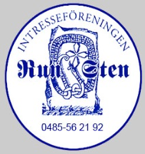 Stadgar för Runstens IntresseföreningOrganisations nr: 832000–5310
Hemort i Runstens socken, ÖlandFöreningen bildades 1992-02-05ALLMÄNNA BESTÄMMELSER § 1 	Föreningens uppgift är att verka för bygdens bästa.§ 2	Föreningen vänder sig till människor i alla åldrar, oavsett bakgrund. Föreningen ska vara politiskt och religiöst obunden. Föreningen ska aktivt arbeta för att motverka all form av diskriminering.§ 3	Föreningens beslutande organ är årsstämma, extra föreningsstämma och styrelsen.§ 4	För ändring av dessa stadgar krävs beslut på två på varandra följande föreningsstämmor, med minst en månads mellanrum, varav ett ska vara årsstämma. Beslut ska tas med minst 2/3 av antalet avgivna röster.Förslag till ändring av stadgarna får skriftligen avges av såväl medlem som styrelsen.§ 5	För upplösning av föreningen krävs beslut på två på varandra följande föreningsstämmor, med minst en månads mellanrum, varav ett ska vara årsstämma. Beslut ska tas med minst 2/3 av antalet avgivna röster.I beslut om upplösning av föreningen skall föreningens tillgångar skänkas till övriga aktiva föreningar i bygden med verksamhet för bygden och dess bästa. Föreningens handlingar m.m. skall arkiveras på Folkrörelsearkivet.FÖRENINGENS MEDLEMMAR§ 6	Rätt till inträde i föreningen tillkommer varje person som löser medlemsavgift. Avgiften beslutas av styrelsen eller årsstämman.§ 7	Medlem äger rätt att framlägga förslag i aktuella frågor gällande bygdens utveckling.§ 8		Medlem som vill utträda ur föreningen, skall skriftligen anmäla detta till styrelsen och anses därmed omedelbart ha lämnat föreningen. Medlem som inte har betalat medlemsavgift senast den 31 december får anses ha begärt sitt utträde ur föreningen. Medlemskapet upphör i sådant fall genom att personen avförs från medlemsförteckningen.§ 9		Medlem får endast uteslutas ur föreningen om denne inte betalat föreningens medlemsavgift, motarbetat föreningens verksamhet eller ändamål, eller uppenbarligen skadat föreningens intressen. Beslut om uteslutning eller varning får inte fattas utan att medlemmen inom minst 14 dagar, fått tillfälle att yttra sig över det som föranlett att medlemskapet ifrågasätts. I beslutet skall skälen för uteslutande redovisas samt anges hur medlemmen kan överklaga beslutet. § 10	Medlem• har rätt att delta i sammankomster som anordnas för medlemmarna,• har rätt till information om föreningens angelägenheter,• skall följa föreningens stadgar samt beslut som fattats av föreningsorgan, • har inte rätt till del av föreningens behållning eller egendom vid upplösning av föreningen,• skall betala medlemsavgift samt eventuellt övriga avgifter som beslutats av föreningen.ÅRSSTÄMMA och EXTRA FÖRENINGSSTÄMMA§ 11	Årsstämman väljer styrelsen, som ska bestå av 5 ledamöter. Ordföranden utses av årsstämman. I övrigt konstituerar styrelsen sig själv. Alla ledamöter förutom ordföranden väljs på två år. Ordföranden utses för ett år.Årsstämman väljer även;3 styrelsesuppleanter på två år. 2 revisorer och en revisorssuppleant på ett år, 3 ledamöter till valberedning för en tid av ett år, av vilka en skall utses till sammankallande.§ 12	Årsstämman hålls före mars månads utgång. Kallelse ska ske senast fjorton dagar före årsstämman. Verksamhets- och förvaltningsberättelser, revisorernas berättelser samt styrelsens förslag och inkomna motioner med styrelsens yttrande skall finnas tillgängliga för medlemmarna senast en vecka före årsstämman. I kallelsen skall anges var dessa handlingarna finns tillgängliga. § 13	Förslag från medlem skall vara styrelsen tillhanda senast fyra veckor före årsstämman. § 14	Stämman är beslutsmässigt med det antal röstberättigade medlemmar som är närvarande på mötet.§ 15	Beslut fattas med bifallsrop eller om så begärs efter omröstning.Val avgörs genom att den som erhållit högsta antalet röster är vald oberoende av hur dessa röster förhåller sig till antalet avgivna röster (relativ majoritet). För beslut i andra frågor än val krävs absolut majoritet, vilket innebär mer än hälften av antalet avgivna röster. Omröstning sker öppet. Om medlem begär det skall dock val ske slutet. Vid omröstning som inte avser val gäller vid lika röstetal det förslag som biträds av ordföranden vid mötet, om ordföranden är röstberättigad. Är ordförande inte röstberättigad avgör lotten. Vid val skall i händelse av lika röstetal lotten avgöra. Beslut bekräftas med klubbslag.§ 16	Valbar till styrelsen och valberedningen är medlem. § 17	Styrelsen kan kalla medlemmarna till extra föreningsstämma. Styrelsen är skyldig att kalla till extra årsstämma när en revisor eller minst 10 % del av föreningens medlemmar begär det. Sådan framställning skall göras skriftligen och innehålla skälen för begäran.VALBEREDNINGEN§ 18	Valberedningen sammanträder när sammankallande eller minst halva antalet ledamöter så bestämmer. Valberedningen skall senast 4 veckor före årsstämman tillfråga dem vilkas mandattid utgår, om de vill kandidera för kommande år. REVISORER§ 19	Revisorerna har rätt att fortlöpande ta del av föreningens räkenskaper, årsstämmas- och styrelseprotokoll och övriga handlingar. Revisorn skall inte delta regelbundet på styrelsemöte. Revisorerna ska vara oberoende av dem som de har att granska. Föreningens räkenskaper skall vara revisorerna tillhanda senast en månad före årsstämman. Revisorerna skall granska styrelsens förvaltning och räkenskaper för det senaste verksamhets- och räkenskapsåret samt till styrelsen överlämna revisionsberättelse senast 14 dagar före årsstämman. 
STYRELSEN
	§ 20		Styrelsen består av ordförande samt 4–8 övriga ledamöter. Styrelsen bör bestå av kvinnor och män. Styrelsen utser inom sig sekreterare, kassör och övriga befattningshavare som behövs. Vid förhinder för ledamot inträder suppleant. Styrelsen får utse person till adjungerad ledamot. Sådan ledamot har inte rösträtt, men kan efter beslut av styrelsen ges yttrande- och förslagsrätt. Adjungerad får utses till befattning inom styrelsen. § 21	Föreningens firmatecknare är ordföranden och kassören, var och en för sig för summor under 10 000 kronor. För 10 000 kronor eller mer ska attest ske av både ordföranden och kassören.§ 22	När årsstämma inte är samlat är styrelsen föreningens beslutande organ och ansvarar för föreningens angelägenheter. Styrelsen skall svara för föreningens verksamhet samt tillvarata medlemmarnas intressen. 
Det åligger styrelsen särskilt att;•	tillse att för föreningen gällande lagar och bindande regler iakttas,•	verkställa av årsstämman fattade beslut,•	planera, leda och fördela arbetet inom föreningen,•	ansvara för och förvalta föreningens medel,•	tillställa revisorerna räkenskaper mm,•	förbereda årsstämma.§ 23	Styrelsen sammanträder efter kallelse av ordföranden, eller då minst halva antalet ledamöter har begärt det. Styrelsen är beslutsmässig när samtliga ledamöter kallats och då minst tre ledamöter är närvarande. För alla beslut krävs att minst hälften av styrelsens samtliga ledamöter är ense om beslutet. Vid lika röstetal har ordföranden utslagsröst. Röstning får inte ske genom ombud. Vid sammanträde skall protokoll föras. Protokoll skall justeras av mötesordföranden och sekreteraren. Avvikande mening skall antecknas till protokollet.§ 24	Styrelsen får överlåta sin beslutanderätt i enskilda ärenden eller i viss verksamhet till arbetsgrupp eller enskild medlem. Den som fattat beslut med stöd av bemyndigande skall fortlöpande hålla styrelsen informerad om arbetet. Arbetsgrupp	kan ha, och besluta om, egen ekonomi i enlighet med budgetförslag som förankrats i styrelse eller föreningsstämma. Revision sker i vanlig ordning även för arbetsgruppernas verksamhet.Stadgarna reviderades vid extra föreningsstämma 2018-12-05